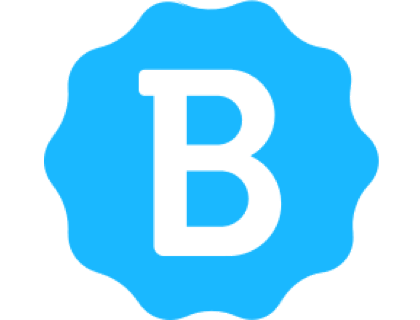 Virtual Assistant Cover Letter Template[Full Name][Email Address][Contact Number][LinkedIn Profile/Website Link]Dear [hiring manager’s title and last name, or their first name],I found your advertisement for the Virtual Assistant vacancy and am very interested in the position. My experience in [administration or personal assistance] and ability to [#1 skill] and [#2 skill] make me the perfect candidate for the job. I know my skill set and industry knowledge will be invaluable to [name of the company].I am most impressed by [notable milestones or characteristics you appreciate about the company] and have some great ideas of my own to contribute. When I worked on [mention a successful project/initiative you were involved in], we managed to [describe the result(s) of the project]. I believe your [project or company initiative you are especially interested in] will make waves in the industry and I would feel privileged to be a part of such an innovative team.In my role as [current or former position], I achieved [mention accomplishment(s) and strengthen it with a statistic, if possible], which improved [mention the effect this accomplishment had on the company in question]. Most recently I attended [relevant training you’ve completed] that helped me sharpen my [list key skills or valuable attributes].I have attached my resume and [mention any other documents that were requested, if applicable]. If you like my ideas, I have many more I’d like to discuss with you.Sincerely,[Full name]